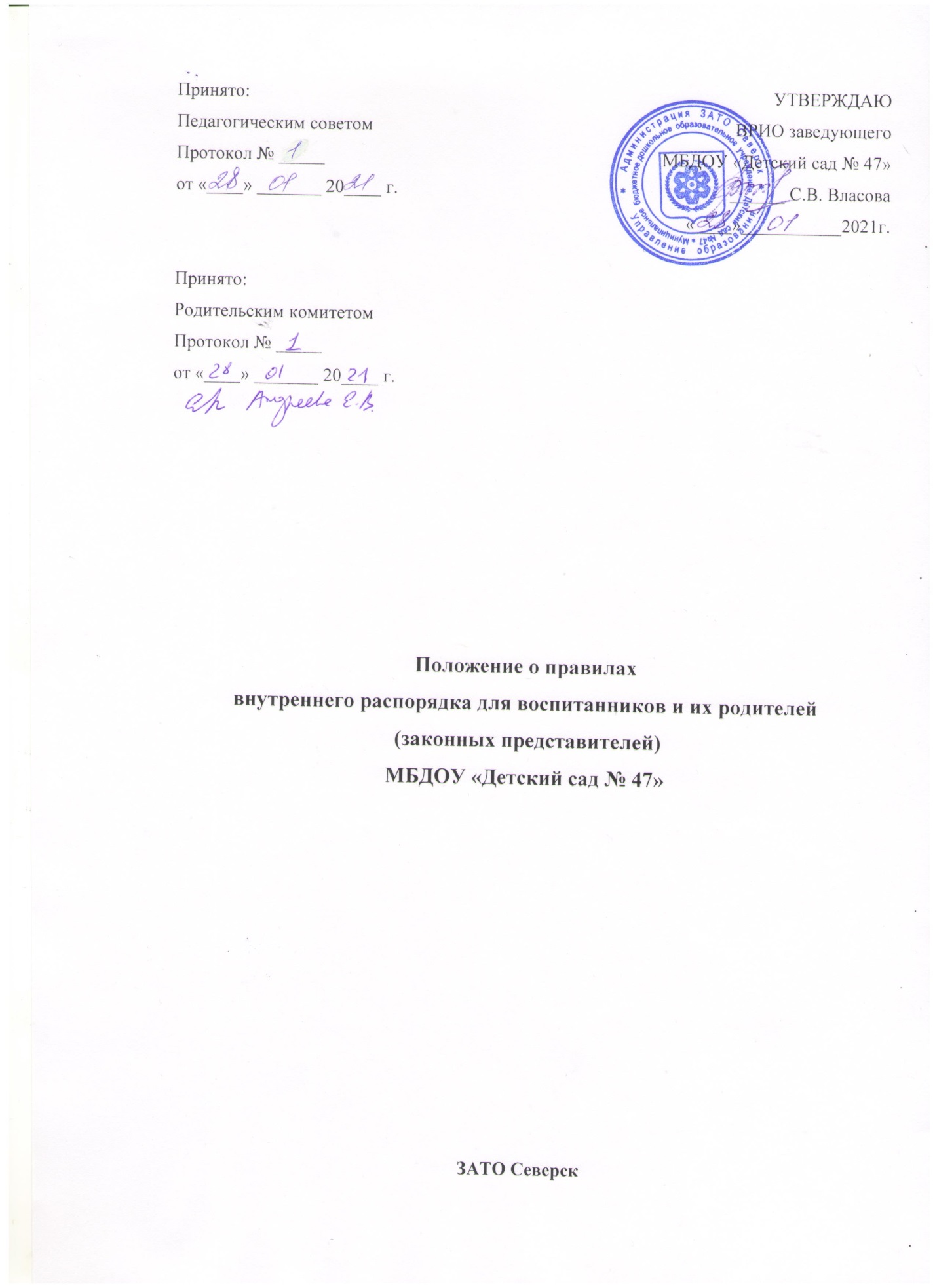 1. Общие положения1.1. Настоящие Правила внутреннего распорядка воспитанников МБДОУ «Детский сад № 47» (далее – ДОУ) разработаны в соответствии с  Федеральным законом «Об образовании в РФ» от 29 декабря 2012г. №273-ФЗ, «Санитарно-эпидемиологическими требованиями к организации воспитания и обучения, отдыха и оздоровления детей и молодежи», утвержденным Постановлением Главного санитарного врача РФ от 28.09.2020 № 28, Уставом МБДОУ «Детский сад № 47».1.2. Настоящие Правила внутреннего трудового распорядка воспитанников (далее – Правила)  с целью обеспечения комфортности безопасного пребывания детей в ДОУ, а также успешной реализации целей и задач образовательной деятельности, определенных Уставом ДОУ, и определят режим образовательного процесса, внутренний порядок воспитанников и защиту их прав1.3. Настоящие Правила утверждаются заведующим ДОУ, согласовываются с председателем профсоюзного комитета и председателем родительского комитета.1.4. Настоящие Правила являются обязательными для исполнения всеми участниками образовательных отношений.1.5. При приеме воспитанников администрация ДОУ обязана ознакомить родителей (законных представителей) с настоящими Правилами.1.6. Копии настоящих правил размещаются на информационных стендах в каждой возрастной группе ДОУ, а также на официальном сайте ДОУ в сети Интернет.1.7. Администрация, педагогический совет, общее собрание коллектива ДОУ, а также общее собрание родителей (родительский комитет) воспитанников имеют право вносить предложения по усовершенствованию и изменению настоящих правил.2. Режим работы2.1. Режим работы ДОУ и длительность пребывания в нем воспитанников определяется Уставом ДОУ.2.2. ДОУ функционирует в режиме:круглосуточного пребывания – 24 часа;продленного дня – 14 часов (с 7.00 до 21.00);в режиме полного дня – общеразвивающие группы – 12 часов (с 7.00 до 19.00);в режиме полного дня – комбинированные и компенсирующие  группы – 10,5 часов (с 7.30 до 18.00);5 – дневная рабочая неделя; выходные дни – суббота, воскресенье, праздничные дни;2.3. В ДОУ функционируют следующие виды групп общеразвивающей, комбинированной и компенсирующей направленности:ранний возраст (с 1 до 2 лет) продолжительность обучения – 1 год;1-я младшая (с 2 до 3 лет) продолжительность обучения – 1 год;2-я младшая группа (с 3 до 4 лет) продолжительность обучения – 1 год;средняя группа (с 4 до 5) продолжительность обучения – 1 год;старший возраст (с 5 до 6) продолжительность обучения – 1 год;подготовительные к школе (с 6 до 7) продолжительность обучения – 1 год;Разновозрастные группы формируются в соответствии с  Федеральным законом «Об образовании в РФ» от 29 декабря 2012г. №273-ФЗ, «Санитарно-эпидемиологическими требованиями к организации воспитания и обучения, отдыха и оздоровления детей и молодежи», утвержденным Постановлением Главного санитарного врача РФ от 28.09.2020 № 28, Уставом МБДОУ «Детский сад № 47».2.4. Прием детей в ДОУ осуществляется с 07.00 ч. до 08.15 ч.2.5. Родители (законные представители) обязаны забрать ребенка из ДОУ до 19.00 часов (группы общеразвивающей направленности), до 18.00 (группы комбинированной и компенсирующей направленности) и до 21.00 (группы продленного дня).2.6. В случае если родители (законные представители) не могут лично забрать ребенка, то они заранее оповещают об этом педагогов группы, а также о том, кто из лиц, на которых предоставлены личные заявления родителей (законных представителей), будет забирать ребенка в данный день.2.7. В соответствии с СанПиН особенностью организации пребывания детей в ДОУ является индивидуальный подход к каждому ребенку, что предусматривает гибкий режим дня и «рамочную» сетку образовательной деятельности, учитывающие возрастные особенности, состояние здоровья, потребности и интересы воспитанников ДОУ.2.8. Возрастные группы работают в соответствии с утвержденным учебным и годовым планом воспитательно-образовательной деятельности, составленным в соответствии с возрастными и психологическими особенностями воспитанников.2.9. На самостоятельную деятельность детей 3 – 7 лет (игры, подготовка к образовательной деятельности, личная гигиена) в режиме дня отводится не менее 3-4 часов.2.10. Продолжительность непрерывной образовательной деятельности осуществляется в соответствии с СанПиН.2.11. Рекомендуемая продолжительность ежедневных прогулок составляет 3-4 часа. Продолжительность прогулки определяется ДОУ в соответствии с СанПиН в зависимости от климатических условий. При температуре воздуха ниже минус 15 градусов и скорости ветра более 7м/с продолжительность прогулки сокращается.2.12. Прогулки организуются 2 раза в день.2.13. Каждый воспитанник закреплен приказом ДОУ и договором с родителями (законными представителями) за определенной возрастной группой. Администрация ДОУ имеет право переводить воспитанников в другие группы в следующих случаях:расформирование или объединение групп;проведение карантинных мероприятий;проведение ремонтных работ;объективные обстоятельства на основании заявления родителей (законных представителей).3. Здоровье ребенка3.1. Прием детей, впервые поступающих в ДОУ,  осуществляется на основании медицинского заключения.3.2. Ежедневный утренний прием детей проводит воспитатель или по необходимости медицинский работник. При необходимости (карантинные мероприятия) проводится термометрия. Выявленные больные дети или дети с подозрением на заболевание в ДОУ не принимаются. Заболевших в течение дня детей изолируют от здоровых детей (временно размещают в медицинском кабинете под присмотром взрослого сотрудника) до прихода родителей.3.3. Прием ребенка в ДОУ после продолжительного отсутствия (более 5 рабочих дней) проводится на основании справки о его состоянии здоровья, выданной участковым педиатром в предшествующий посещению день. Справка предоставляется воспитателю группы. 3.4. Родители (законные представители) обязаны приводить ребенка в ДОУ здоровым, информировать воспитателей о каких-либо изменениях, произошедших в его состоянии здоровья дома.3.5. Если у ребенка есть аллергия или другие особенности здоровья и развития, то родитель (законный представитель) обязан поставить в известность воспитателя, медицинских работников, с предоставлением подтверждающей справки от педиатра или врача-аллерголога.3.6. О причинах непосещения ребенком ДОУ необходимо сообщить в ДОУ по телефону 52-61-43 (корпус 1), 52-67-99 (корпус 2), 52-07-37 (корпус 3) или по мобильному телефону воспитателю группы до 8.15 ч. 3.7. В случае предполагаемого длительного отсутствия ребенка в ДОУ по каким-либо обстоятельствам, необходимо предоставить копию документа, подтверждающего причину отсутствия (справка об отпуске родителей, санаторно-курортную карту, отпуск родителей), и написать заявление на имя заведующего ДОУ о сохранении места за ребенком с указанием причины и периода отсутствия ребенка. 4. Внешний вид и одежда воспитанника4.1. Родители (законные представители) должны обращать внимание на соответствие одежды и обуви ребенка времени года и температуре воздуха, возрастным и индивидуальным особенностям (одежда не должна быть слишком велика или мала, обувь должна легко сниматься и одеваться), необходимо постоянно обращать внимание на исправность застежек.4.2. Родители (законные представители) обязаны приводить ребенка в опрятном виде, одежде и удобной, соответствующей сезону обуви, без посторонних запахов (духи, табак и т.д.).4.3. Если внешний вид и одежда воспитанника неопрятна, воспитатель вправе сделать замечание родителю (законному представителю) и потребовать надлежащего ухода за ребенком. 4.4. В группе у каждого воспитанника должна быть сменная обувь с фиксированной пяткой (желательно, чтобы ребенок мог снимать и одевать ее самостоятельно), сменная одежда, спортивная форма, чешки.4.5. Порядок в специально организованных детских кабинках для хранения обуви и одежды поддерживают родители (законные представители).4.6. Родители (законные представители) должны промаркировать вещи ребёнка (инициалы) во избежание потери или случайного обмена с другими детьми.4.7. В детской кабинке каждого воспитанника должно быть два пакета для хранения чистого и использованного белья.4.8. Родители (законные представители) должны ежедневно проверять содержимое пакетов для хранения чистого и использованного белья, а также еженедельно менять комплект спортивной одежды, так как ребенок в процессе активной двигательной деятельности потеет.5. Обеспечение безопасности5.1. Родители (законные представители) должны своевременно сообщать воспитателям групп об изменении номера телефона, места жительства и места работы.5.2. Для обеспечения безопасности родители (законные представители) должны лично передавать детей воспитателю группы и лично забирать его из группы или с прогулочного участка.5.3. Родителям (законным представителям) запрещается забирать детей из группы или прогулочного участка, не поставив в известность воспитателя, а также поручать это лицам младше 18 лет, лицам в нетрезвом состоянии.5.4. Посторонним лицам запрещено находиться на территории ДОУ.5.5. Во избежание несчастных случаев родители (законные представители) обязаны проверять содержимое карманов в одежде своих детей на наличие опасных предметов. Воспитанникам категорически запрещается приносить в ДОУ острые, режущие, стеклянные предметы, а также жевательную резинку, продукты питания (конфеты, сухари, печенье, напитки и др.)5.6. Не рекомендуется надевать на воспитанника золотые и серебряные украшения, давать с собой дорогостоящие игрушки, мобильные телефоны, а также игрушки, имитирующие оружие.5.7. Родителям (законным представителям) запрещается оставлять коляски, санки, велосипеды в помещении ДОУ.5.8. Родителям (законным представителям) запрещается курение в помещении и на территории ДОУ.5.9. Родителям (законным представителям) запрещается въезд на территорию ДОУ на личном транспорте и такси.5.10. При парковке личного транспорта родителям (законным представителям) необходимо оставлять свободным подъезд к воротам для въезда и выезда обслуживающего транспорта на территорию ДОУ.6. Организация питания.6.1. ДОУ обеспечивает воспитанников необходимым сбалансированным горячим питанием с учетом возраста, физиологических потребностей в основных пищевых веществах и энергии по утверждённым нормам.6.2. Питание в ДОУ осуществляется в соответствии с 10-дневным цикличным меню, разработанным на основе физиологических потребностей и норм питания дошкольников в соответствии с «Санитарно-эпидемиологическими требованиями к организации воспитания и обучения, отдыха и оздоровления детей и молодежи», утвержденным Постановлением Главного санитарного врача РФ от 28.09.2020 № 28.6.3. Ежедневное меню утверждается заведующим ДОУ и вывешивается для родителей (законных представителей) на информационных стендах в каждой группе.6.4. Контроль над качеством питания, витаминизацией блюд, закладкой продуктов питания, кулинарной обработкой, выходом блюд, вкусовыми качествами пищи, санитарным состоянием пищеблока, правильностью хранения, соблюдением сроков реализации возлагается на медицинскую сестру и бракеражную комиссию ДОУ.6.5. Родителям (законным представителям) запрещается на день рождения своего ребенка приносить угощения (печенье, торты, конфеты и др.) для других воспитанников группы.7. Права воспитанников7.1. ДОУ реализует право воспитанников на дошкольное образование, гарантированное государством.7.2. Воспитанники имеют право на:образование в соответствии с ФГОС;предоставление условий для обучения с учетов особенностей их психофизического развития и состояние здоровья, в том числе получение социально-педагогической и психологической помощи, бесплатной психолого-педагогической коррекции;развитие своих творческих способностей и интересов, включая участие в конкурсах, олимпиадах, выставках, смотрах, спортивных мероприятиях, и других массовых мероприятиях;уважение человеческого достоинства, защиту от всех форм физического и психического насилия, оскорбление личности, охрану жизни и здоровья;предоставление мер социальной поддержки в соотвии с действующим законодательством.8. Разное8.1. Педагоги, администрация ДОУ обязаны тесно сотрудничать с родителями (законными представителями) воспитанников для создания условий для успешной адаптации ребенка и обеспечения безопасной среды для его развития.8.2. По вопросам, касающимся развития и воспитания ребенка родители (законные представители) воспитанников могут обратиться за консультацией к педагогам и специалистам ДОУ в специально отведенное время.8.3. Все спорные вопросы и конфликтные ситуации решаются в отсутствие воспитанников.8.4. Родители (законные представители) воспитанников обязаны присутствовать на родительских собраниях группы, которую посещает ребенок, и на общих родительских собраниях ДОУ, а также активно участвовать в различных мероприятиях и образовательных событиях ДОУ.